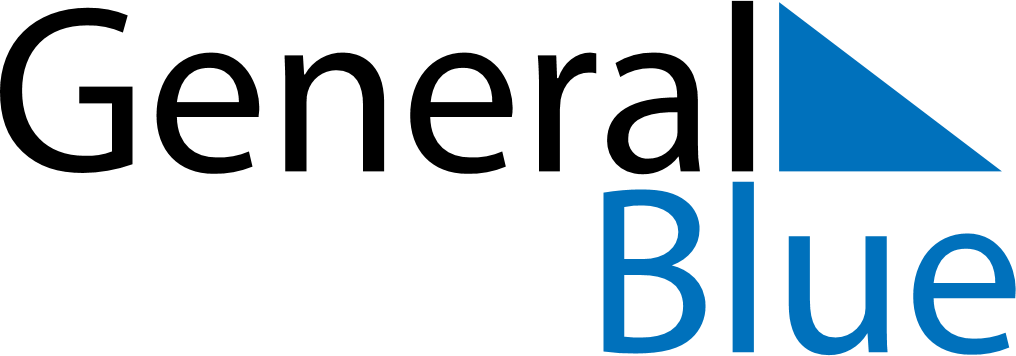 January 2019January 2019January 2019January 2019South SudanSouth SudanSouth SudanMondayTuesdayWednesdayThursdayFridaySaturdaySaturdaySunday1234556New Year’s Day7891011121213Peace Agreement Day1415161718191920212223242526262728293031